Miroslav Lošák – www.elektrolosak.cz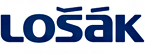 IČO: 46287655Klabalská I, 760 01 Zlín Česká republikaOdesláno doporučeně Odstoupení od smlouvy - zboží zakoupené přes internet Dobrý den,dne [datum nákupu] jsem si prostřednictvím Vašeho internetového obchodu na webových stránkách [webové stránky prodávajícího]  zakoupil/a následující zboží: [identifikace zboží].S ohledem na to, že jsem zboží zakoupil/a prostřednictvím Internetu, uplatňuji tímto v souladu s § 53 odst. 7 zákona č. 40/1964 Sb., občanský zákoník, své právo a odstupuji bez uvedení důvodu a bez jakékoli sankce od kupní smlouvy, a to ve14denní lhůtě od převzetí zboží. Žádám Vás v této souvislosti o vrácení finanční částky zaplacené za zboží, a to v zákonné 30denní lhůtě ode dne odstoupení a to převodem na můj účet číslo účtu [●] vedený u [●].  S pozdravem,V [●], dne [●]____________________________________Jméno: